令和４年度ＣＯＰＤ・受動喫煙対策講習会開催要領目的COPDをはじめとするたばこ・受動喫煙対策を実践する関係者に対して、必要な知識や技術を習得するための講習会を開催し、地域におけるCOPD・受動喫煙対策の推進を図る。主催愛知県保健医療局健康医務部健康対策課開催日時令和５年２月13日（月）午後２時～午後４時30分開催形式オンライン開催（Cisco Webex meetingsを使用。ウェブブラウザからの参加可。）※会議用サイトのアドレス、パスワード及び講義資料につきましては、令和５年２月10日（金）までに、申込時に御登録いただいたメールアドレス宛てに送付します。対象者企業、事業者、自治体のたばこ対策担当者　等定員1,000人（先着）申込期間令和４年12月16日（金）から令和５年２月7日（火）申込方法あいち電子申請・届出システムから申し込み※連絡用メールアドレス必須〇令和４年度COPD・受動喫煙対策講習会受付ウェブフォームhttps://www.shinsei.e-aichi.jp/pref-aichi-u/offer/offerList_detail.action?tempSeq=63049〇ＱＲコード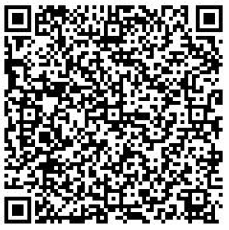 問合せ愛知県保健医療局健康医務部健康対策課　健康づくりグループ電　話　052-954-6269メール　kenkotaisaku@pref.aichi.lg.jp開催概要注意事項申込にはメールアドレスが必要です。講習中は質疑応答中を除き、マイク及びカメラをオフにしてください。音声・映像等が乱れる場合には、一度退出していただき、再入場してください。質疑応答については、『挙手ボタン』を押し、主催者から指名された後に、マイクをオンにし、御質問ください。（マイクをオンにできない場合には、チャットで御質問ください。）今後の講習会実施の参考とするため、事前に送付したアンケートサイトにて事後アンケートの御回答をお願いします。時間内容１３：４０１４：００１４：０５１５：００１５：１５１５：２５１６：１５１６：３０開場・受付開始開会・事務連絡第一部　働く世代の健康づくり－COPDと感染症の予防に学ぶ－　　　　講師：東北大学大学院医学系研究科産業医学分野　教授　黒澤　一　様質疑応答休憩第二部　禁煙推進－先進企業から学ぶ知識とノウハウ－　　　　講師：禁煙推進企業コンソーシアム事務局　事務局長　米田　哲郎　様質疑応答閉会・事務連絡